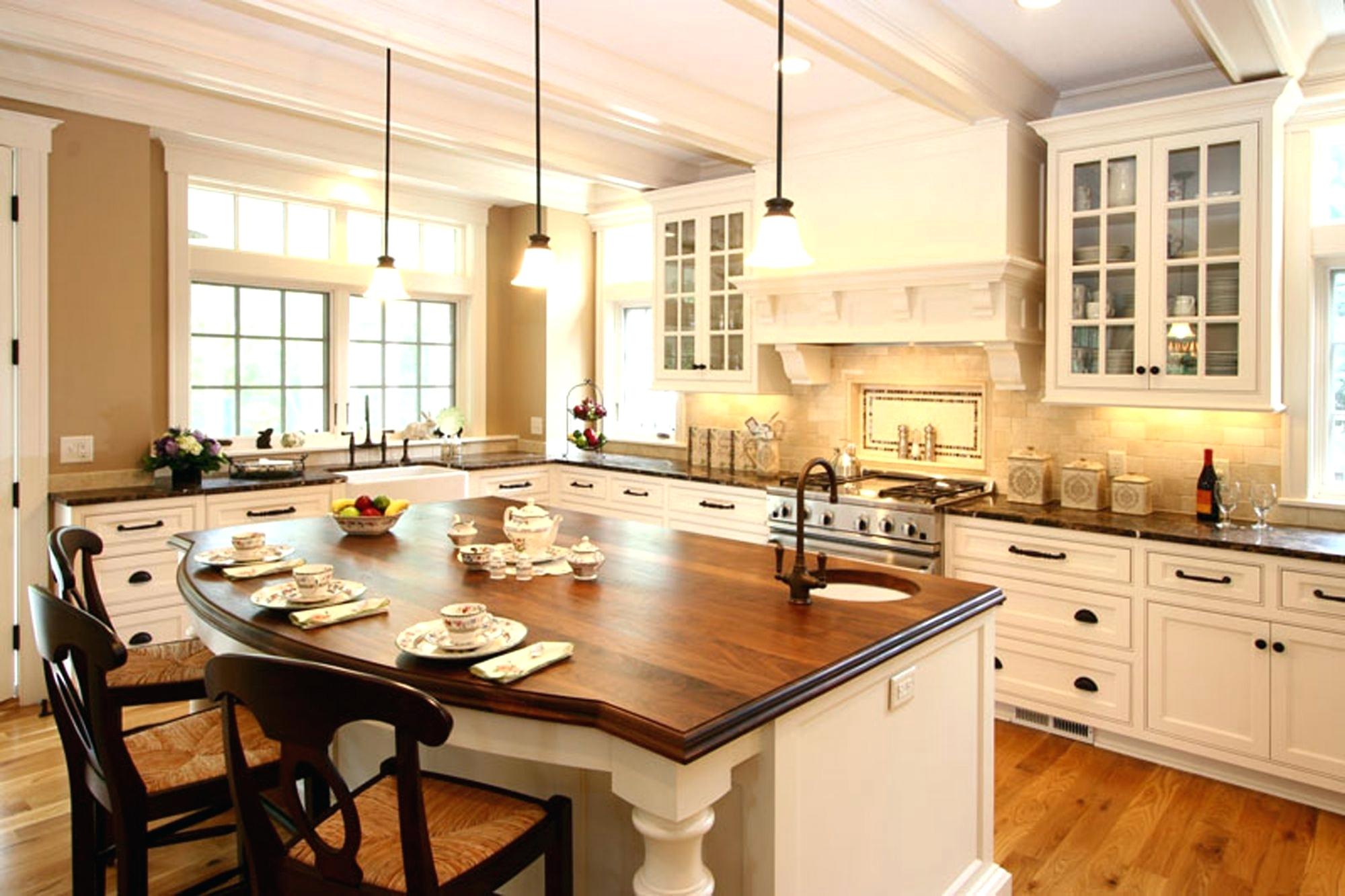 Look at these tables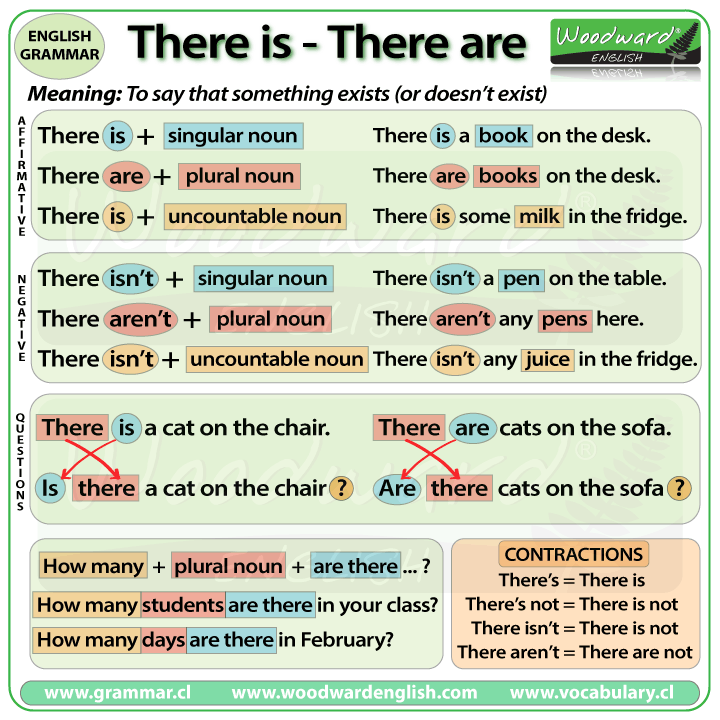 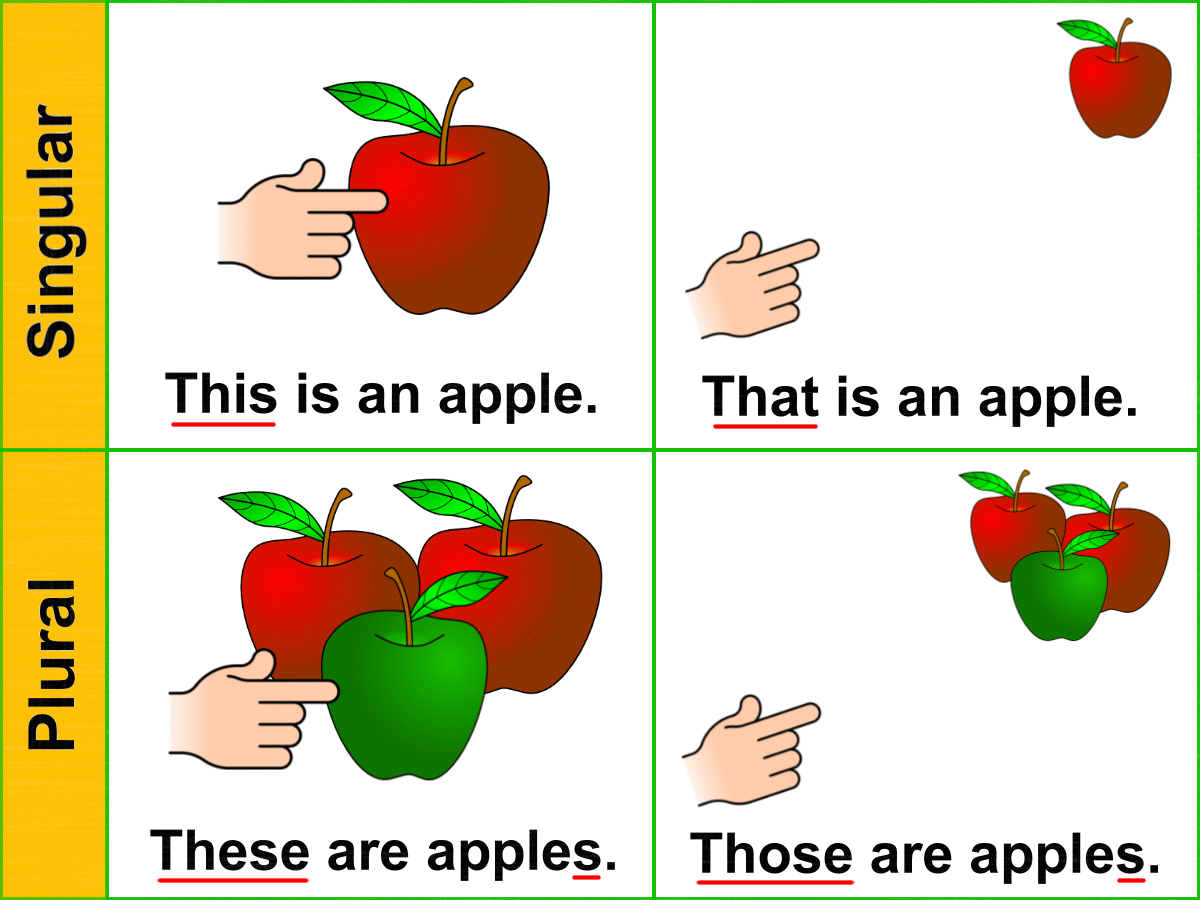 Task 1Choose the correct variant______ too much cheese on the sandwich.      There is      There are______ four eggs in the refrigerator.      There is      There are______ a lot of salt in this sauce.      There is      There are______ four cans of soup on the shelf.     There are     There is______ a lot of tea in the cup.      There are      There is______ some peanuts in the jar.      There is      There are______ two cups of sugar in the cookie recipe.     There is     There are______ five potatoes in the bag.     There is     There are______ a pound of spaghetti in the cabinet.     There are     There is______ a red pepper in the salad.     There is     There areTask 2Complete the sentences using "Is there" or "Are there","there isn't" or "there aren't" .1. … an opera in our city?2. … many girls in your class?3. … a police-station near the hospital?4. … any bananas in the basket?5. … trees in the park? 6. … many people in the streets.7. … any butter in te fridge.8. … any plates on the table.9. … any milk in the bottle.10. … any coffee in the cup.Task 3Choose the correct word.this /these shoesthis / these trousersthis / these socksthis / these shortsthis / these trainersthis / these hatthis / these dressthis / these blousethis / these skirtthis / these scarfthis / these bootsthis / these tightsTask 4  Choose the correct variant.This __________ is easy.          a) questions b) homeworkThese ___________ are my neighbors.          a) women b) manWhat are you doing ________ afternoon?        a) that b) thisWho's ________ speaking?      a) this b) itThese are my glasses and ________ are hers.      a) those b) thatWe are going to the seaside __________ summer.     b) this a) that__________ man over there is a famous politician.      b) These a) ThatTask 5Complete the sentences with this, that, these, those.Could you pass me … dictionary beside you?… jeans over there are quite cheap.… apples are much sweeter that those ones.Look here! Do you like … ring?Do you know … woman in black over there?… shoes are very tight. I must take them off.How much are … teddy-bears in the shop-window?… tower looks so small because it’s far away.… dolphins we saw in the sea were so funny.… ice-cream I am eating is my favourite.Task 6Choose the correct pronoun1. __ book is very expensive.
a) This
b) These2. __ dog is small.
a) That
b) Those3. __ pencils are blue. 
a) This
b) These4. __ film is funny.
a) That
b) Those5. __ cars are very big.
a) That
b) Those6. __ morning is perfect for jogging. 
a) This
b) These7. __ bicycle is not expensive.
a) That
b) Those8. __ chocolate is delicious.
a) This
b) These9.__ kids are cold.
a) That
b) Those10. __ food is not healthy.
a) This
b) TheseANSWERSTask 1Choose the correct variant______ too much cheese on the sandwich.      There is      There are______ four eggs in the refrigerator.      There is      There are______ a lot of salt in this sauce.      There is      There are______ four cans of soup on the shelf.     There are     There is______ a lot of tea in the cup.      There are      There is______ some peanuts in the jar.      There is      There are______ two cups of sugar in the cookie recipe.     There is     There are______ five potatoes in the bag.     There is     There are______ a pound of spaghetti in the cabinet.     There are     There is______ a red pepper in the salad.     There is     There areTask 2Complete the sentences using "Is there" or "Are there","there isn't" or "there aren't" .1. Is there an opera in our city?2. Are there many girls in your class?3. Is there a police-station near the hospital?4. Are there any bananas in the basket?5. Are there trees in the park? 6. There aren't many people in the streets. 7. There isn't any butter in te fridge.8. There aren't any plates on the table.9. There isn't any milk in the bottle.10. There isn't any coffee in the cup.Task 3Choose the correct word.this /these shoesthis / these trousersthis / these socksthis / these shortsthis / these trainersthis / these hatthis / these dressthis / these blousethis / these skirtthis / these scarfthis / these bootsthis / these tightsTask 4  Choose the correct variant.This __________ is easy.          a) questions b) homeworkThese ___________ are my neighbors.          a) women b) manWhat are you doing ________ afternoon?        a) that b) thisWho's ________ speaking?      a) this b) itThese are my glasses and ________ are hers.      a) those b) thatWe are going to the seaside __________ summer.     a) this b) that__________ man over there is a famous politician.      a) These b) ThatTask 5Complete the sentences with this, that, these, those.Could you pass me that dictionary beside you?Those jeans over there are quite cheap.These apples are much sweeter that those ones.Look here! Do you like this ring?Do you know that woman in black over there?These shoes are very tight. I must take them off. How much are those teddy-bears in the shop-window?That tower looks so small because it’s far away.Those dolphins we saw in the sea were so funny.This ice-cream I am eating is my favourite.Task 6Choose the correct variant1. __ book is very expensive.
a) This
b) These2. __ dog is small.
a) That
b) Those3. __ pencils are blue. 
a) This
b) These4. __ film is funny.
a) That
b) Those5. __ cars are very big.
a) That
b) Those6. __ morning is perfect for jogging. 
a) This
b) These7. __ bicycle is not expensive.
a) That
b) Those8. __ chocolate is delicious.
a) This
b) These9.__ kids are cold.
a) That
b) Those10. __ food is not healthy.
a) This
b) These